Great Bradley Church, Suffolk: Grave Number 131William and Tabitha  NiceWilliam and Tabitha  Nice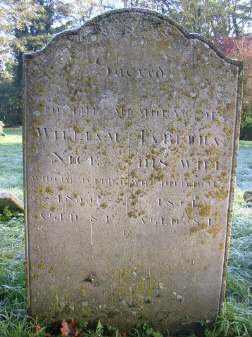 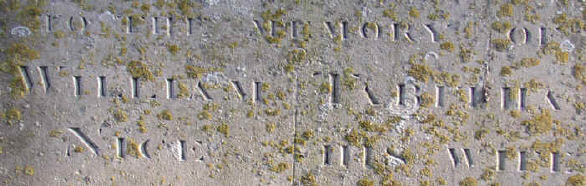 